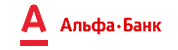 ПЕРЕЛІК ДОКУМЕНТІВдля відкриття поточного/депозитного рахункукомпанії по управлінню активами (КУА)1Копія належним чином зареєстрованого установчого документа КУА (статуту) засвідчена нотаріально чи уповноваженим працівником банку на підставі поданого оригіналу, реєстрація до 2016 року. По установчим документам зареєстрованим з 2016 року подається опис, примірник якого в день їх надходження видається заявнику з відміткою про дату їх отримання реєстратором та кодом доступу в той спосіб, відповідно до якого були подані документи. У разі відсутності опису, клієнт може надати лист з вказаним кодом доступу. 2*Копія ліцензії КУА на провадження професійної діяльності на фондовому   ринку (на бумажному носії) -   діяльності   з   управління   активами інституційних інвесторів  (діяльності  з  управління активами), що видається НКЦПФР, засвідчена органом, що видав ліцензію, або нотаріально чи підписом уповноваженого працівника банку;Копія роздрукованої ліцензії з ресурсу НКЦПФР (НАЦІОНАЛЬНА КОМІСІЯ З ЦІННИХ ПАПЕРІВ ТА ФОНДОВОГО РИНКУ - http://www.ssmsc.gov.ua/fund/registers/kuaN (якщо ліцензія видавалася або вносилися зміни до неї після 01.01.2017 року), засвідчена уповноваженим працівником банку.  *документ надається, якщо КУА здійснює управління активами інституту спільного інвестування та є розпорядником рахунку (КІФ, ПІФ). Якщо КУА відкриває поточний рахунок, як суб’єкт юридична особа – даний документ не надається. 3Виписка з Єдиного державного реєстру юридичних осіб, фізичних осіб-підприємців та громадських формувань (формує співробітник банку);4*Копію свідоцтва про внесення КУА до реєстру фінансових установ, видану Державною комісією з регулювання ринків фінансових послуг України, засвідчену нотаріально або органом, який видав свідоцтво або співробітником Банка з оригіналу документа. Роздрукована інформація з ресурсу https://www.nssmc.gov.ua/ , що підтверджує внесення КУА до реєстру фінансових установ, засвідчена уповноваженим працівником банку. *документ надається, якщо КУА здійснює управління активами інституту спільного інвестування та є розпорядником рахунку (КІФ, ПІФ). Якщо КУА відкриває поточний рахунок, як  суб’єкт юридична особа – даний документ не надається.5Копія реєстру власників цінних паперів КУА, засвідчена підписом основоного розпорядника та печаткою (за наявності) підприємства (за умови, що КУА є акціонерним товариством)6Документи, що підтверджують повноваження розпорядниківДля основного розпорядника, повноваження якого визначені установчим документом: протоколи, контракти/ трудові договори (контракти/трудові договори/лист про не укладання надаються тільки у випадку, якщо в установчому документі передбачено заключення контракту), засвідчені підписом основного розпорядника (уповноваженої ним особи) та  печаткою юридичної особи (за наявності); Для інших розпорядників – довіреність, оформлена нотаріально або внутрішня довіреність клієнта;7Паспорт або інший документ, що посвідчує осіб, які вказані в Переліку розпорядників та документ, виданий відповідним контролюючим органом, що засвідчує реєстрацію осіб в Державному реєстрі фізичних осіб - платників податків;8Перелік розпорядників;9Опитувальник клієнта - юридичної особи (резидента) (з обов’язковим заповненням всіх пунктів, із зазначенням відомостей про контролерів юридичної особи та засновників (акціонерів) усіх рівнів (у разі наявності)10Анкета-заява про акцепт публічної пропозиції до ДКБО + заява-договір на відкриття рахунку, підписана основним розпорядником КУА (уповноваженої ним особи), та скріплена печаткою КУА (за наявності)11Для оцінки фінансового стану юридичної особи (надається один із документів), якщо інформація не зазначена в опитувальнику та/або якщо клієнт високої категорії ризику:
1) копія фінансової звітності з відміткою про отримання державними органами (органи державної статистики та/або органи державної податкової служби), що надавалась по закінченню останнього звітного періоду у відповідні податкові органи (передує даті відкриття рахунку) - засвідчена підписом основного розпорядника  (уповноваженої ним особи) та  печаткою юридичної особи (за наявності):
• Баланс (форма №1);
• Звіт про фінансові результати (форма №2). 
2) фінансова звітність клієнта - юридичної особи, що опублікована в засобах масової інформації відповідно до вимог законодавства України;
3) фінансова звітність клієнта та інформація щодо фінансового стану, що отримана із спеціалізованих веб-сайтів мережі Інтернет.
У випадку, якщо клієнт тільки починає господарську діяльність і не звітував перед податковими органами, клієнтом надається Лист-підтвердження із вказівкою відповідної інформації